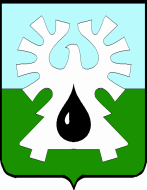   МУНИЦИПАЛЬНОЕ ОБРАЗОВАНИЕ ГОРОД УРАЙХАНТЫ-МАНСИЙСКИЙ АВТОНОМНЫЙ ОКРУГ-ЮГРА     ДУМА ГОРОДА УРАЙРЕШЕНИЕот  04 октября 2016                                                                                          №5О постоянных комиссиях  Думы города Урай шестого созыва	 Руководствуясь статьёй 30 устава города Урай, в соответствии со статьёй 8 Регламента Думы  города, Дума города Урай решила:Создать в Думе города Урай шестого созыва следующие постоянные комиссии:по нормотворчеству, вопросам городского развития и хозяйства,по социальной политике,по экономике, бюджету, налогам и муниципальной собственности.Определить направления деятельности постоянных комиссий Думы города Урай шестого созыва (приложение 1)Утвердить положения о постоянных комиссиях Думы города Урай шестого созыва (приложения 2-4).Определить состав постоянных комиссий Думы города Урай шестого созыва (приложения 5-7). Опубликовать настоящее решение в газете «Знамя». Председатель Думы города Урай                                      Г.П. Александрова                                                         Направления деятельности постоянных комиссийДумы города Урай шестого созываПоложение о постоянной комиссии Думы города Урай шестого созывапо нормотворчеству, вопросам городского развития и хозяйстваОбщие положения      1. Постоянная комиссия Думы города Урай шестого созыва по нормотворчеству, вопросам городского развития и хозяйства (далее также комиссия и Дума соответственно) образована на срок полномочий Думы города Урай шестого созыва. 2. Комиссия является постоянно действующим органом Думы, ответственна перед Думой и ей подотчетна. 3. Персональный состав комиссии, председатель комиссии, заместитель председателя комиссии определяется решением Думы.2. Вопросы ведения комиссииВ ведении комиссии находятся следующие вопросы:- устав;- вопросы организации деятельности органов местного самоуправления, муниципальной службы;- планы и программы развития муниципального образования, вопросы градостроительства; природопользования, экологии;- дорожная деятельность, транспорт,  связь;- жилищно-коммунальное хозяйство, благоустройство, бытовые и промышленные отходы, ритуальные услуги;- охрана общественного порядка, вопросы пожарной безопасности,  гражданской обороны, мобилизационной подготовки, ликвидации и предупреждения чрезвычайных ситуаций.3. Порядок деятельности комиссии1. Деятельность комиссии осуществляется на коллегиальной основе, основной формой ее работы являются заседания. Заседания комиссии проводятся открыто. В исключительных случаях комиссией может быть принято решение о проведении закрытого заседания.2. Общее руководство деятельностью комиссии осуществляет председатель комиссии.3. Председатель комиссии:1) созывает и ведет заседания комиссии;2) подписывает протоколы, решения и иные документы комиссии;3) представляет комиссию на заседаниях Думы, в отношениях с гражданами, органами государственной власти, органами местного самоуправления, предприятиями, учреждениями, организациями, средствами массовой информации.4. Заместитель председателя комиссии исполняет полномочия председателя комиссии в случае его временного отсутствия. 5. Заседание комиссии правомочно, если на нем присутствует не менее половины членов комиссии. 6. Члены комиссии участвуют в заседаниях лично и не вправе передавать свои полномочия другому лицу.7. Решения комиссии принимаются открытым голосованием простым большинством голосов от числа присутствующих на заседании. В случае невозможности проведения заседания комиссии, решение комиссии может быть принято в  заочной форме путем опроса мнений членов комиссии по телефону или лично. Решение комиссии, принятое в заочной форме, имеет юридическую силу наравне с решением комиссии, принятым на заседании.4. Функции комиссии1. Комиссия по вопросам, отнесенным  к ее ведению, осуществляет следующие функции:1) предварительное рассмотрение внесенных на заседание Думы вопросов;2) подготовку заключений и рекомендаций по рассмотренным вопросам;3) контроль за исполнением решений Думы по направлениям деятельности комиссии;4) подготовку проектов правовых актов Думы;5) иные функции в соответствии с Регламентом и решениями Думы.2. Для осуществления функций комиссия вправе: 1) запрашивать в органах местного самоуправления, у должностных лиц органов местного самоуправления по рассматриваемым и стоящим на контроле комиссии вопросам дополнительные документы и материалы;2) вносить предложения в план работы Думы, повестку заседания Думы.5. Заключительные положенияИные вопросы организации деятельности комиссия решает самостоятельно. Положение о постоянной комиссии Думы города Урай шестого созыва по социальной политикеОбщие положения1. Постоянная комиссия Думы города Урай шестого созыва по социальной политике (далее также комиссия и Дума соответственно) образована на срок полномочий Думы города Урай шестого созыва.2. Комиссия является постоянно действующим органом Думы, ответственна перед Думой и ей подотчетна.3. Персональный состав комиссии, председатель комиссии, заместитель председателя комиссии определяется решением Думы.2. Вопросы ведения комиссииВ ведении комиссии находятся следующие вопросы:- образование, культура, здравоохранение;- семейная и молодежная политика;- физическая культура, спорт, туризм;- жилищная политика, труд и занятость;- бытовые услуги, предпринимательство, сельское хозяйство,- деятельность общественных объединений, межнациональные вопросы.3. Порядок деятельности комиссии1. Деятельность комиссии осуществляется на коллегиальной основе, основной формой ее работы являются заседания. Заседания комиссии проводятся открыто. В исключительных случаях комиссией может быть принято решение о проведении закрытого заседания.2. Общее руководство деятельностью комиссии осуществляет председатель комиссии.3. Председатель комиссии:1) созывает и ведет заседания комиссии;2) подписывает протоколы, решения и иные документы комиссии;3) представляет комиссию на заседаниях Думы, в отношениях с гражданами, органами государственной власти, органами местного самоуправления, предприятиями, учреждениями, организациями, средствами массовой информации.4. Заместитель председателя комиссии исполняет полномочия председателя комиссии в случае его временного отсутствия. 5. Заседание комиссии правомочно, если на нем присутствует не менее половины членов комиссии. 6. Члены комиссии участвуют в заседаниях лично и не вправе передавать свои полномочия другому лицу.7. Решения комиссии принимаются открытым голосованием простым большинством голосов от числа присутствующих на заседании. В случае невозможности проведения заседания комиссии, решение комиссии может быть принято в  заочной форме путем опроса мнений членов комиссии по телефону или лично. Решение комиссии, принятое в заочной форме, имеет юридическую силу наравне с решением комиссии, принятым на заседании.4. Функции комиссии1. Комиссия по вопросам, отнесенным  к ее ведению, осуществляет следующие функции:1) предварительное рассмотрение внесенных на заседание Думы вопросов;2) подготовку заключений и рекомендаций по рассмотренным вопросам;3) контроль за исполнением решений Думы по направлениям деятельности комиссии;4) подготовку проектов правовых актов Думы;5) иные функции в соответствии с Регламентом и решениями Думы.2. Для осуществления функций комиссия вправе: 1) запрашивать в органах местного самоуправления, у должностных лиц органов местного самоуправления по рассматриваемым и стоящим на контроле комиссии вопросам дополнительные документы и материалы;2) вносить предложения в план работы Думы, повестку заседания Думы.5. Заключительные положенияИные вопросы организации деятельности комиссия решает самостоятельно. Положение о постоянной комиссии Думы города Урай шестого созывапо экономике, бюджету, налогам и муниципальной собственностиОбщие положения      1. Постоянная комиссия Думы города Урай шестого созыва по нормотворчеству, вопросам городского развития и хозяйства (далее также комиссия и Дума соответственно) образована на срок полномочий Думы города Урай шестого созыва. 2. Комиссия является постоянно действующим органом Думы, ответственна перед Думой и ей подотчетна. 3. Персональный состав комиссии, председатель комиссии, заместитель председателя комиссии определяется решением Думы.2. Вопросы ведения комиссииВ ведении комиссии находятся следующие вопросы:- программа экономического развития муниципального образования;- финансово-бюджетная политика и финансовый контроль;- вопросы бюджетного процесса, бюджет;- муниципальные программы, налоги, собственность.3. Порядок деятельности комиссии1. Деятельность комиссии осуществляется на коллегиальной основе, основной формой ее работы являются заседания. Заседания комиссии проводятся открыто. В исключительных случаях комиссией может быть принято решение о проведении закрытого заседания.2. Общее руководство деятельностью комиссии осуществляет председатель комиссии.3. Председатель комиссии:1) созывает и ведет заседания комиссии;2) подписывает протоколы, решения и иные документы комиссии;3) представляет комиссию на заседаниях Думы, в отношениях с гражданами, органами государственной власти, органами местного самоуправления, предприятиями, учреждениями, организациями, средствами массовой информации.4. Заместитель председателя комиссии исполняет полномочия председателя комиссии в случае его временного отсутствия. 5. Заседание комиссии правомочно, если на нем присутствует не менее половины членов комиссии. 6. Члены комиссии участвуют в заседаниях лично и не вправе передавать свои полномочия другому лицу.7. Решения комиссии принимаются открытым голосованием простым большинством голосов от числа присутствующих на заседании. В случае невозможности проведения заседания комиссии, решение комиссии может быть принято в  заочной форме путем опроса мнений членов комиссии по телефону или лично. Решение комиссии, принятое в заочной форме, имеет юридическую силу наравне с решением комиссии, принятым на заседании.4. Функции комиссии1. Комиссия по вопросам, отнесенным  к ее ведению, осуществляет следующие функции:1) предварительное рассмотрение внесенных на заседание Думы вопросов;2) подготовку заключений и рекомендаций по рассмотренным вопросам;3) контроль за исполнением решений Думы по направлениям деятельности комиссии;4) подготовку проектов правовых актов Думы;5) иные функции в соответствии с Регламентом и решениями Думы.2. Для осуществления функций комиссия вправе: 1) запрашивать в органах местного самоуправления, у должностных лиц органов местного самоуправления по рассматриваемым и стоящим на контроле комиссии вопросам дополнительные документы и материалы;2) вносить предложения в план работы Думы, повестку заседания Думы.5. Заключительные положенияИные вопросы организации деятельности комиссия решает самостоятельно. СОСТАВ постоянной комиссии Думы города Урай шестого созывапо нормотворчеству, вопросам городского развития и хозяйства                                              Свиридов Денис Петрович.СОСТАВ постоянной комиссии Думы города Урай шестого созывапо социальной политикеСОСТАВ постоянной комиссии Думы города Урай шестого созывапо экономике, бюджету, налогам и муниципальной собственностиПриложение 1к решению Думы города Урайот 04 октября 2016 №5Комиссия по нормотворчеству, вопросам городского развития и хозяйстваКомиссия по социальной политикеКомиссия по экономике, бюджету, налогам и муниципальной собственности- устав;- вопросы организации деятельности органов местного самоуправления, муниципальной службы;- планы и программы развития муниципального образования, вопросы градостроительства; природопользования, экологии;- дорожная деятельность, транспорт,  связь;- жилищно-коммунальное хозяйство, благоустройство, бытовые и промышленные отходы, ритуальные услуги;- охрана общественного порядка, вопросы пожарной безопасности,  гражданской обороны, мобилизационной подготовки, ликвидации и предупреждения чрезвычайных ситуаций.- образование, культура, здравоохранение;- семейная и молодежная политика;- физическая культура, спорт, туризм;- жилищная политика, труд и занятость;- бытовые услуги, предпринимательство, сельское хозяйство,- деятельность общественных объединений, межнациональные и межконфессиональные отношения.- программа экономического развития муниципального образования;- финансово-бюджетная политика и финансовый контроль;- вопросы бюджетного процесса, бюджет;- муниципальные программы, налоги, собственность.Приложение 2  к решению Думы города Урайот 04 октября 2016 №5Приложение 3к решению Думы города Урайот 04 октября 2016 №5Приложение 4  к решению Думы города Урайот 04 октября 2016 №5Приложение 5к решению Думы города Урайот 04 октября 2016 №5Председатель комиссии:Баев Сергей АнатольевичЗаместитель председателя комиссии:Бабенко Артем ВалерьевичЧлены комиссии:Александрова Галина Петровна,Зайцев Виктор Иванович,Злыгостев Сергей Иванович,Моряков Вячеслав Павлович,Перевозкина Лидия Федоровна,Приложение 6к решению Думы города Урайот 04 октября 2016 №5Председатель комиссии:Стадухина Мария Ивановна.Заместитель председателя комиссии:Акчурин Марат Раисович.Члены комиссии:Александрова Галина Петровна,Бабенко Артём Валерьевич,Величко Александр Витальевич,Жигарев Евгений Владимирович,Кочемазов Алексей Владимирович.Приложение 7к решению Думы города Урайот 04 октября 2016 №5Председатель комиссии:Тулупов Алексей Юрьевич.Заместитель председателя комиссии:Подбуцкая Елена Николаевна.Члены комиссии:Александрова Галина Петровна,Бабенко Артём Валерьевич,Горбачев Михаил Валерьевич,Закирзянов Тимур Раисович,Мазитов Рустам Зуфарович.